尊敬的广联达伙伴：您好！随着物联网、大数据、人工智能、5G、区块链等数字技术迅猛发展，数字经济已高调席卷全球。京津冀地区作为中国的“首都经济圈”，是重大国家战略之一，一体化协同发展意义重大，京津冀建筑企业面临新的机遇及挑战。数字化转型势在必行，无论传统亦或新兴企业，管理层均已就此形成共识。但放眼现实，企业数字化转型困难重重，究其根本在于企业内部数字化转型认知未达透彻:数字化转型绝非简单的技术驱动，需要技术与商业模式的深度融合。作为国民经济支柱产业之一的建筑业，如何面对建造交付过程的复杂化、产业协作的多维化、市场需求的多元化和产品服务的增值化等不确定性。伙伴·行启未来——2019中国数字建筑年度峰会京津冀专场将于2019年 7 月 26、27、28 日 ，在天津滨海区滨海一号酒店召开，面向京津冀地区建设行业政府领导、行业专家、领域学者、国际企业、建设方、施工方、中介咨询、设计院等，汇聚京津冀建设行业 400 多位企业高层，共议建筑企业在京津冀一体化协同发展与企业数字化转型中的机遇及挑战。谨此，我们诚挚邀请您莅临本次会议。广联达科技股份有限公司2019 年7 月专题论坛7月26日15:00-17:00 领导力主题拓展7月 27 日09:00-11:30 企业数字化转型高峰论坛协会领导致辞京津冀政策解析中国装配式混凝土建筑工业化发展的探索与思考 数字建筑平台落地应用与落地实践7月 27 日	13:30-17:30 甲方&中介分论坛地产成本管理的数字化实践企业数字化转型之路造价新管理模式思考广联达BIM之路7月 27 日	13:30-17:30 施工分论坛施工企业发展趋势BIM招投标实践应用施工企业智慧建造发展与实践企业数字化管理机遇与挑战三、用餐安排:四、报名方式：本次峰会报名截止时间2019年7月25日,报名方式通过二维码扫描报名，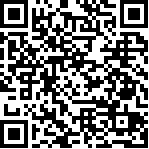 报名联系人 郭倩：13628508343、16601121010五、费用说明：      此次峰会客户需自费前往峰会地点，广联达承担会议期间的相关费用，客户无需报名费；六、会议地点：天津滨海区滨海一号酒店期待您的光临！！日期时间类型地点26日11:30-13:30自助午餐满庭芳26日18:00-21:00欢迎晚宴满庭芳27日07:00-08:30自助早餐满庭芳27日11:30-13:30自助午餐满庭芳27日18:00-21:00广联达之夜滨海厅28日07:00-08:30自助早餐满庭芳